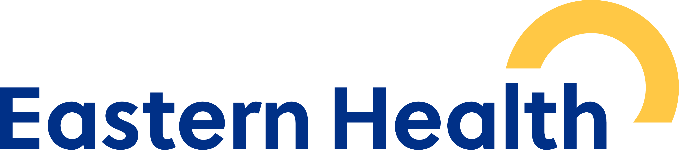 111Company Name:ABN:Contact Person:Email to send invoice to:	Postal Address: Date:Ethical Review Manager (ERM) Project ID:Eastern Health Local Reference Number: (provide on approval letter)Study Title:Protocol No (if applicable):Principal Investigator:Study Site No:(Required by some sponsors)Study Code No:(Required by some sponsors)Purchase Order No. (if applicable)Required by/obtained from your organisation.POST APPROVAL DOCUMENT TYPE  (FEES ARE PER DOC)FeeGSTTotalQtyA: Commercially Funded Research ProjectsVersion Number/DateProtocol Amendment(Fee is per Protocol)$730$73$803Investigators Brochure (IB) Amendment(Fee is per Investigators Brochure)$190$19$209Patient Information Consent Form (PICF)(Fee is per PICF up to  max of 3, so max costs for 3+ is $330)$100$10$110Clinical Trial Research Agreement (CTRA) Amendment (Not applicable if only PI and/or address change $150$15$165B: Projects externally initiated by non-Eastern Health researchers (including where EH researchers are listed as associate researchers).Version Number/DateAmendment to Study (Funded)(CTRA Amendments included)$100$10$110C: Projects from Eastern Health and affiliated university department researchers. (La Trobe: Allied Health; Deakin: Nursing; Monash: Medicine, Nursing and Health Sciences)Version Number/DateAmendment to Study(CTRA Amendments included)$100$10$110D.  Projects from affiliated university department researchers (La Trobe: Allied Health; Deakin: Nursing; Monash: Medicine, Nursing and Health Sciences) with no external funding.Doc Type/Version Number/DateAmendment to Study(CTRA Amendments included)$100$10$110Total Fee (including GST) $ (If GST exempt, place GST Free amount only)